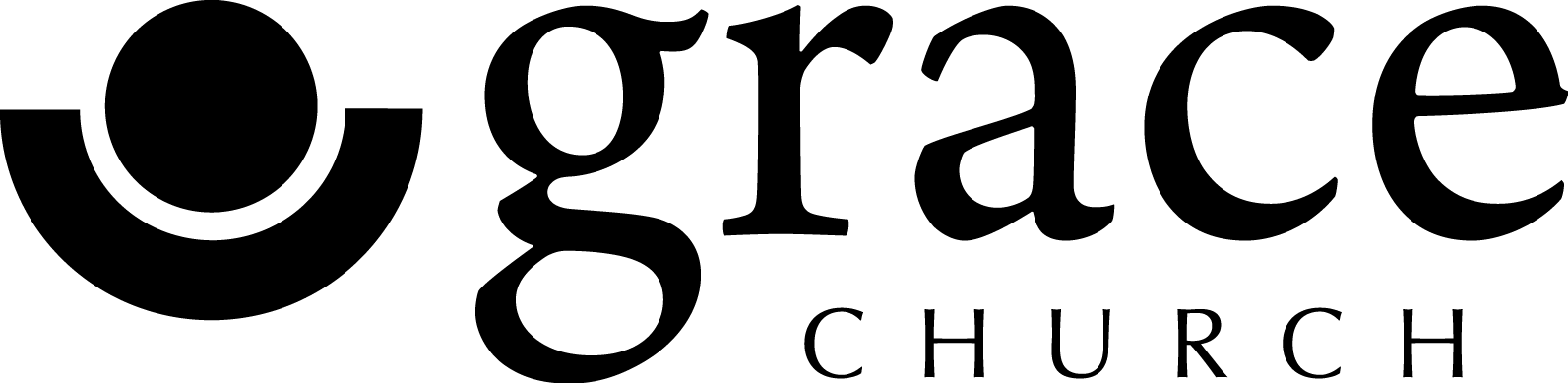 JOB DESCRIPTIONGraceYouth Equip TeacherGRACE CHURCHROLE IN ONE SENTENCE:  As a key volunteer in reaching GraceYouth students, I prepare and lead students in a Bible-based lesson on Sunday mornings at my Grace Church site.  OWNERSHIP OF: Be in place and have your classroom ready 15-30 minutes before students arrive. This allows you ample time to greet your students as they come in.Prepare and teach an engaging Bible-based lesson using a curriculum provided by or approved by the GraceYouth Central Lead.Take weekly attendance records.RESPONSIBILITY STRUCTURE:  (w/ examples)REPORTS TO:				GraceYouth Site Lead	CIRCLE OF INFLUENCE:			GraceYouth Parents					GraceYouth					GraceYouth Leadership Team	MEETINGS:				GraceYouth Site Team 1x/monthTIME EXPECTATION:			2 hours/week